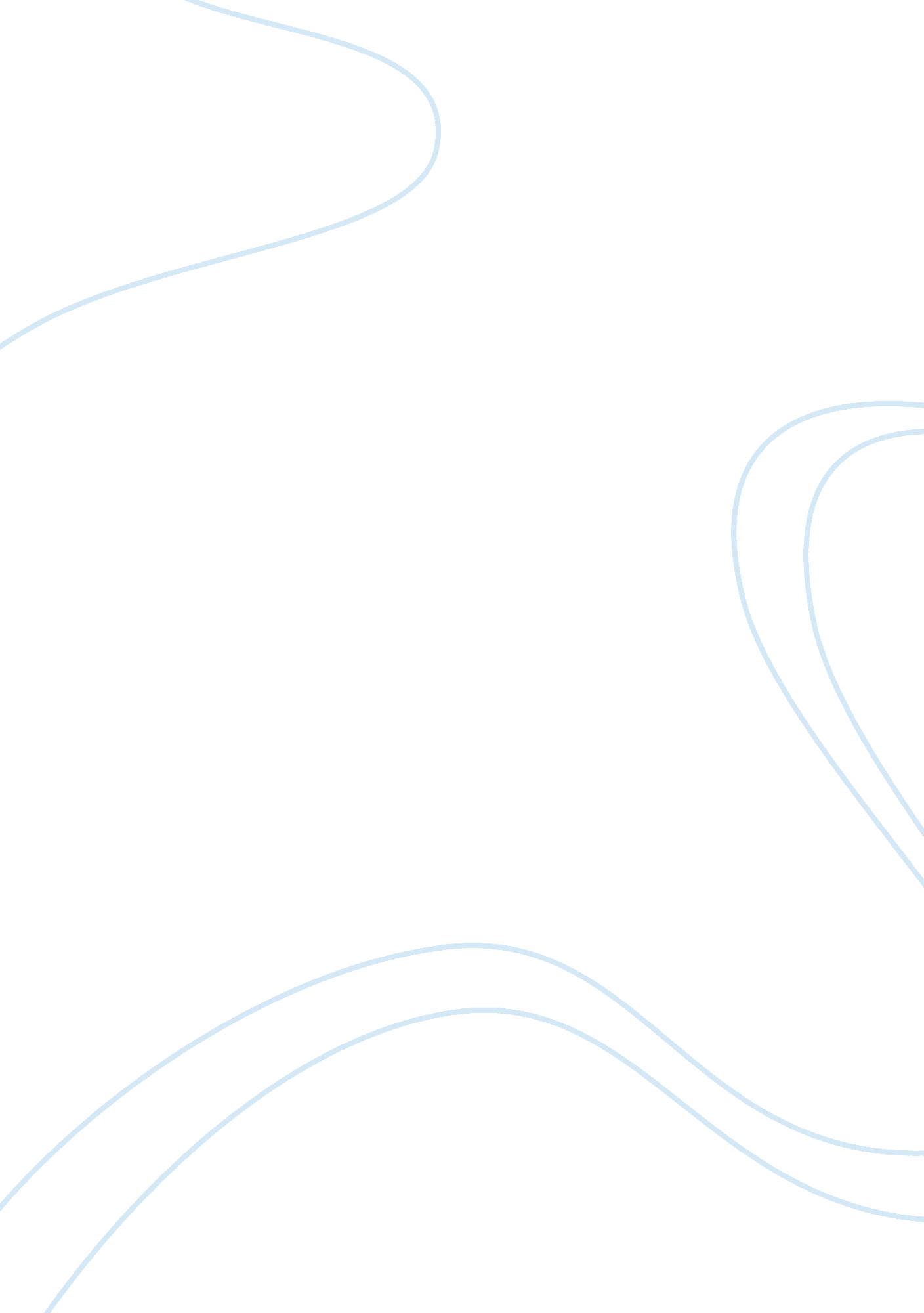 Chapter 8 exam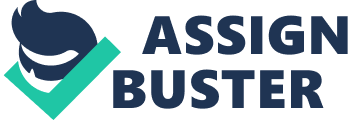 The term ____ refers to the use of a single unifying device that handles media, internet, entertainment, and telephone needs. Digital ConvergenceThe operating system of a cell phone is stored in ___. RomA(n) ____ chip converts sound waves from a voice into digital signal. Analog-to-digital converterA(n) ___ converts your voice's sound waves into digital signals. Analog-to digital converter chipWhich is true of SMS messages? They can contain a limited number of characters. You can send messages that include photos and videos between mobile devices using ____ technology. Multimedia message service (MMS)VoIP uses _____ technology similar to email to transmit voice over the internet. Digital___ allows only limited use of media that have been legally purchased. Digital rights managementWhich of the following describes the number of times an analog wave is measured each second during an analog-to-digital conversion? Sampling rateDRM-free music can legally be moved from system to system. TrueGranting of certain rights to a work while retaining other rightscopyleftnumber of times an analog wave is measuredsampling rateconnecting a computer to the internet through a smartphone's cellular accesstetheringdigitized text displayed by electronic devicese-textallows only limited use of legally purchased materialsdigital rights managementA cell phone is cellular becauseit uses a network made up of cells or base transceiver stations. Your phone can only be connected to the internet if there is a WIFI network availableFalseStreaming music services allow you tosubscribe monthly and have access to millions of songsCellular networks offer faster data-transfer speed than WIFI offersFalseEvery new cell/smartphone has to include a GPS chip. True ONCHAPTER 8 EXAM SPECIFICALLY FOR YOUFOR ONLY$13. 90/PAGEOrder NowTags: Smartphone WiFi 